TÀI LIỆUPHIÊN HỌP LẦN THỨ HAIBAN CHỈ ĐẠO CHUYỂN ĐỔI SỐ TỈNH KHÁNH HÒATài liệu có thể được tải về tại: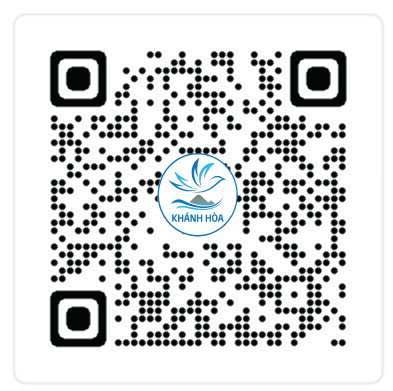 Nha Trang, tháng 7/2022DANH MỤC TÀI LIỆUCHƯƠNG TRÌNH PHIÊN HỌP LẦN THỨ HAIBAN CHỈ ĐẠO CHUYỂN ĐỔI SỐ TỈNH KHÁNH HÒA1CHƯƠNG TRÌNH PHIÊN HỌP LẦN THỨ HAI2DỰ THẢO BÁO CÁO KÊT QUẢ CHUYỂN ĐỔI SỐ TỈNH KHÁNH HÒA 06 THÁNG ĐẦU NĂM, NHIỆM VỤ 06 THÁNG CUỐI NĂM 20223BÁO CÁO VIỆC BỐ TRÍ KINH PHÍ CHO HOẠT ĐỘNG CHUYỂN ĐỔI SỐ CỦA TỈNH GIAI ĐOẠN 2022 -20254DỰ THẢO KẾ HOẠCH THAM QUAN, HỌC TẬP KINH NGHIỆM VỀ CHUYỂN ĐỔI SỐ5DỰ THẢO KẾ HOẠCH TỔ CHỨC HỘI THẢO TRỰC TUYẾN VỚI ẤN ĐỘThời gianNội dungThực hiện14.00-14.10Tuyên bố lý do, giới thiệu đại biểu, thông qua Chương trình phiên họpÔng Phạm Duy Lộc – Ủy viên thường trực 14.10-14.20Chỉ đạo, chủ trì phiên họp Ông Nguyễn Tấn Tuân –  Trưởng Ban chỉ đạo14.20-15.00Báo cáo tóm tắt các nội dung liên quan:- Báo cáo kết quả chuyển đổi số tỉnh Khánh Hòa 06 tháng đầu năm, nhiệm vụ 06 tháng cuối năm 2022;- Báo cáo việc bố trí kinh phí cho hoạt động chuyển đổi số của tỉnh giai đoạn 2022 -2025;- Dự thảo kế hoạch tham quan, học tập kinh nghiệm về chuyển đổi số;- Dự thảo kế hoạch tổ chức hội thảo trực tuyến với Ấn Độ;- Một số đề xuất, kiến nghị. Ông Phạm Duy Lộc – Ủy viên thường trực 15.00-15.45Ý kiến, thảo luận của các thành viên Ban Chỉ đạo- Ông Nguyễn Tấn Tuân –  Trưởng Ban chỉ đạo chủ trì thảo luận;- Thành viên Ban Chỉ đạo trao đổi, thảo luận.15.45-16.00Phát biểu kết luận phiên họpÔng Nguyễn Tấn Tuân – Trưởng Ban chỉ đạo